 Квалификационна характеристикаСпециалност: Музика, Магистърска програма:  Музикална педагогика  -  ръководство на фолклорна формацияМагистърската програма е ориентирана към кандидатите, които желаят да надградят своите базисни знания и умения свързани със спецификата на музикалното изкуство, да координират, управляват и реализират музикалнообразователния процес в предучилищното и училищното образование. Комплексната насоченост на програмата осигурява широкопрофилна подготовка, даваща необходимите професионално-педагогически и социални компетентности, които трябва да притежава музикалният педагог. Професионалната подготовка на Магистъра – музикален педагог - ръководител на фолклорна формация предполага задълбочени теоретични познания в областта на българския музикален фолклор. Теоретичната и практическата подготовка се реализира чрез задължителните, избираемите и факултативните учебни дисциплини, които подчертават теоретико-приложната насоченост на магистърската програма. Придобитите в процеса на обучение професионални компетентности се изразяват в прилагането на иновативни методи и форми на работа, ориентирани към компетентностен подход в обучението, развиващ креативност и творческото мислене.  Те са свързани и имат отношение към планирането и организирането на възпитателната дейност, откриването, регистрирането и развиването на музикалноизпълнителските и музикалноаналитините способности, когнитивните, социалните и творчески умения. Придобитите социални компетентности подпомагат изграждане на позитивна образователна среда,  оказваща подкрепа,  насочена към подобряване на резултатите от обучението, усвояване на знания. Придобиването на умения и нагласи, за самостоятелен живот, за междуличностно и междукултурно общуване, съдейства за възпитанието, развитието и изявата на личностния потенциал, насърчава и формира положително отношение  към музикално изкуство.В резултат от обучението студентите-магистри ще придобият квалификация учител по музика, приложима в сферата на образователните институции в системата на предучилищното и училищното образование (детските градини, училищата, центровете за подкрепа за личностно развитие и специализираните обслужващи звена).Професионалната подготовка на магистъра по музикална педагогика обхваща следните области: психология, педагогика, музикална теория, музикален и танцов фолклор, компютърни технологии, мениджмънт и изпълнителско изкуство.В Магистърска програма  Музикална педагогика  -  ръководство на фолклорна формация могат да кандидатстват студенти завършили ОКС“ Бакалавър“. Завършилите други образователни направления, освен 1.3 Педагогика на обучението по…(музика) и 8.3 Музикално и танцово изкуство полагат интегриран кандидатстудентски изпит: по музикален инструмент, или пеене  по теория на музиката1.Насоченост, образователни целиКвалификационната характеристика покрива целите на специалност Музика в образователно-квалификационната степен “Магистър”. Комплексната насоченост на програмата разширява параметрите на необходимите компетентности, на завършилия специалист с квалификационно наименование (професионална квалификация) Учител - музикален педагог, ръководител на фолклорна формация. Теоретичната и практична подготовка в областта на музикалното изкуство се съчетава с необходимите професионални компетентности в областта на българския музикален фолклор. Квалификационната характеристика на музикалния педагог – ръководител на фолклорна формация изисква следните умения и знания: Планира, организира и провежда преподавателска и възпитателна дейност в часовете по музика посредством развиване на музикалните способности на учениците.Открива, регистрира и развива музикалните способности на учениците посредством дейностите- възприемане, възпроизвеждане и импровизация.Изгражда музикалноизпълнителски, музикалноаналитични, когнитивни, социални и творчески компетентности в ученика, в контекста на  ключовите компетентности, съобразно Европейската квалификационна рамка .Формира на практически умения съобразно спецификата на музикалнообразователния процес.Стимулира творческата изява и развитие на учениците. Прилага методи и подходи стимулиращи личностното развитие на учениците.Повишава комуникативните умения на учениците посредством социалната роля на музиката.2.Обучение (знания и умения, необходими за успешна професионална дейност; общо теоретична и специална подготовка и др.)Тази цел се покрива с квалификационната характеристика на специалност, в която се посочва какво трябва да знае и умее завършилият специалист с квалификационно наименование учител по музика:Притежава широк спектър от теоретични и практически знания за развиване на творческите способности на учениците.Познава спецификата на индивидуалната самостоятелна творческа изява.Познава спецификата на груповото музициране.Планира и организира индивидуалната и колективната творческа изява на учениците в процеса на музикално-изпълнителската дейност;Прилага подходящи и специфични методи за оценка на постиженията на учениците, съобразени с възрастта и степента на трудност. Притежава познания свързани с  ключови копетентности заложени в Европейската квалификационна рамка за учене през целия живот. Притежава знания в областта на стратегиите и прилаганите политики насочени към развиване на уменията на учениците.Притежава знания за реализиране на интердисциплинарно обучение посредством средствата на съвременните информационни и комуникационни технологии.Демонстрира способност за справяне с организационни проблеми;Разбира заложените цели и очаквани резултати в контекста на музикалнообразователния процес.	 3.Професионална реализацияКвалификационната характеристика определя и длъжностната характеристика на магистъра по  музикална педагогика. Той има право да работи като:учител по музика в системата на предучилищното и училищното образование (детските градини, училищата, центровете за подкрепа за личностно развитие и специализираните обслужващи звена)Учител, преподавател, музика в занимания по интересиУчител, музика в център за подкрепа за личностно развитие и в Националния дворец на децата                 СОФИЙСКИ  УНИВЕРСИТЕТ  „СВ. КЛИМЕНТ ОХРИДСКИ”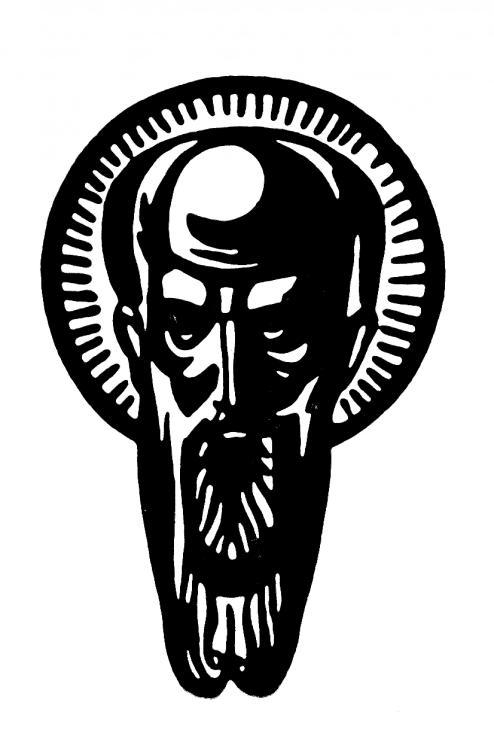                  СОФИЙСКИ  УНИВЕРСИТЕТ  „СВ. КЛИМЕНТ ОХРИДСКИ”ФАКУЛТЕТ ПО НАУКИ ЗА ОБРАЗОВАНИЕТО И ИЗКУСТВАТАФАКУЛТЕТ ПО НАУКИ ЗА ОБРАЗОВАНИЕТО И ИЗКУСТВАТАУ Ч Е Б Е Н   П Л А НУ Ч Е Б Е Н   П Л А НУтвърждавам:   ..................................Утвърден от Академически съвет с протокол№   .............  /  ...............Професионално направление: 1.3 Педагогика на обучението по музика ОКС „Магистър”Професионално направление: 1.3 Педагогика на обучението по музика ОКС „Магистър”Специалност: МузикаМагистърска програма: Музикална педагогика  -  ръководство на фолклорна формацияСпециалност: МузикаМагистърска програма: Музикална педагогика  -  ръководство на фолклорна формацияФорма на обучение: редовно Продължителност на обучението  (брой семестри):  2 Форма на обучение: редовно Продължителност на обучението  (брой семестри):  2 Професионална квалификация:  Учител - музикален педагог, ръководител на фолклорна формацияПрофесионална квалификация:  Учител - музикален педагог, ръководител на фолклорна формация